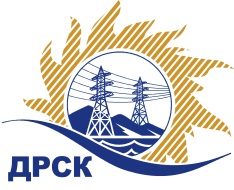 Акционерное Общество«Дальневосточная распределительная сетевая  компания»ПРОТОКОЛ ПЕРЕТОРЖКИСПОСОБ И ПРЕДМЕТ ЗАКУПКИ: открытый запрос предложений на право заключения Договора на выполнение «Чистка просеки ВЛ-110 кВ Светлая-Овсянка 02, ВЛ-35 кВ Светлая-Овсянка 01, филиал АЭС» (закупка 33 раздела 1.1. ГКПЗ 2018 г.).Плановая стоимость: 3 746 000,00 руб., без учета НДС;   4 420 280,00 руб., с учетом НДС.ПРИСУТСТВОВАЛИ: постоянно действующая Закупочная комиссия 1-го уровня Информация о результатах вскрытия конвертов:В адрес Организатора закупки поступило 2 (две) заявки на участие в  процедуре переторжки.Вскрытие конвертов было осуществлено в электронном сейфе Организатора закупки на ЕЭТП, в сети «Интернет»: https://rushydro.roseltorg.ru  автоматически.Дата и время начала процедуры вскрытия конвертов с предложениями на участие в закупке: 16:00 часов благовещенского времени 08.12.2017 г Заявки участников ООО "СтройАльянс" г. Благовещенск, ООО "ЭНЕРГОСТРОЙ" г. Благовещенск были допущены до участия в переторжке с отлагательным условием об устранении замечаний к их ценовым предложениям в рамках проведения переторжки.Место проведения процедуры вскрытия конвертов с предложениями на участие в закупке: на ЕЭТП, в сети «Интернет»: https://rushydro.roseltorg.ru  Секретарь Закупочной комиссии 1 уровня  		                                       М.Г.ЕлисееваЧувашова О.В.(416-2) 397-242№ 5/УР-Пг. Благовещенск08 декабря 2017 г.№ п/пПорядковый номер заявкиНаименование участникаПервоначальная цена заявки без НДСПервоначальная цена заявки с НДСМинимальная цена заявки без НДСМинимальная цена заявки с НДС11ООО "ЭНЕРГОСТРОЙ" 
ИНН/КПП 2801163836/280101001 
ОГРН 11128010061963 746 000.004 420 280.00--22ООО "ЭНЕРГОСПЕЦСТРОЙ" 
ИНН/КПП 2815015490/281501001 
ОГРН 11428150002833 720 061.004 389 671.983 450 981.004 072 157.5833ООО "СтройАльянс" 
ИНН/КПП 2801171562/280101001 
ОГРН 11228010038193 700 000.004 366 000.002 888 675.673 408 637.29